Pre-K 1 Class Newsletter 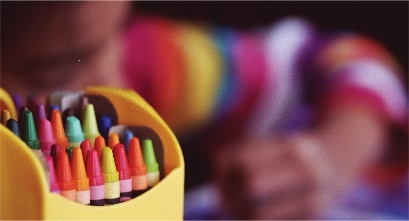 Hi!We will start a new unit on bears this week.  We will have a teddy bear picnic on Friday. Please bring a bear on Friday that the kids can have snack with.  Thank you!Reminders- -No school on Monday.-Thank you for bringing water bottles everyday The last developmental screening in on Tuesday, September 29th.  If your child doesn’t attend that day you can bring them between 9-10 a.m. or schedule a screening on your own with the Developmental Preschool.If you want to order t-shirts, orders are due by September 27th at midnight.If you could please send me a picture of your child, I would like to put it on our classroom board.  Thank you! Have a great weekend! --LauraUpcoming Dates:September 28th -Closed- Staff DevelopmentOctoBer 21st 11:30 a.m. ReleaseOctober 22nd-23rd Closed- Parent/Teacher Conferences We are trying to put together a school wide virtual photo album without masks. If you could please send a family photo letting us know who is in the picture and a short sentence of what you like to do as a family.  You can send it to Miss Shelly. Thank you!